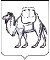 ТЕРРИТОРИАЛЬНАЯ ИЗБИРАТЕЛЬНАЯ КОМИССИЯГОРОДА СНЕЖИНСКАРЕШЕНИЕ16 февраля 2023 года                                                                          № 41/125-5г. СнежинскВ связи с заявлениями членов участковых избирательных комиссий и в соответствии с пунктом 6 статьи 29 Федерального закона «Об основных гарантиях избирательных прав и права на участие в референдуме граждан Российской Федерации» территориальная избирательная комиссия города Снежинска РЕШИЛА:1.Освободить от обязанностей члена участковой избирательной комиссии с правом решающего голоса:2. Направить настоящее решение в избирательную комиссию Челябинской области для размещения в информационно-телекоммуникационной сети «Интернет».3. Контроль за исполнением настоящего решения возложить на секретаря территориальной избирательной комиссии города Снежинска Ершову Л.Р.Заместитель председателя комиссии		                        В.В. Коляда Секретарь комиссии						              Л.Р. ЕршоваУИКФ.И.О.Занимаемаядолжность1273Жуйков Александр ВалерьевичПредседатель комиссии1282Тихонова Любовь ПетровнаПредседатель комиссии1290Базуева Юлия СергеевнаПредседатель комиссии2270Мошкин Дмитрий ЛеонидовичПредседатель комиссии2271Митрофанова Марина ВениаминовнаПредседатель комиссии1273Шунькина Эльвира ПетровнаЗаместитель председателя комиссии1287Федорин Артемий ВладимировичЗаместитель председателя комиссии1290Чернышева Людмила НиколаевнаЗаместитель председателя комиссии2271Митрофанов Евгений ВалерьевичЗаместитель председателя комиссии1287Тодинова Оксана ПетровнаСекретарь комиссии1290Мартьянова Алена ВладимировнаСекретарь комиссии2318Прокофьева Ольга КонстантиновнаСекретарь комиссии1273Балдина Наталья ВладимировнаЧлен УИК1284Потапкина Елена ЮрьевнаЧлен УИК1287Первушина Ольга ВасильевнаЧлен УИК1290Павлова Галина ГеоргиевнаЧлен УИК2271Лиханова Светлана АлександровнаЧлен УИК